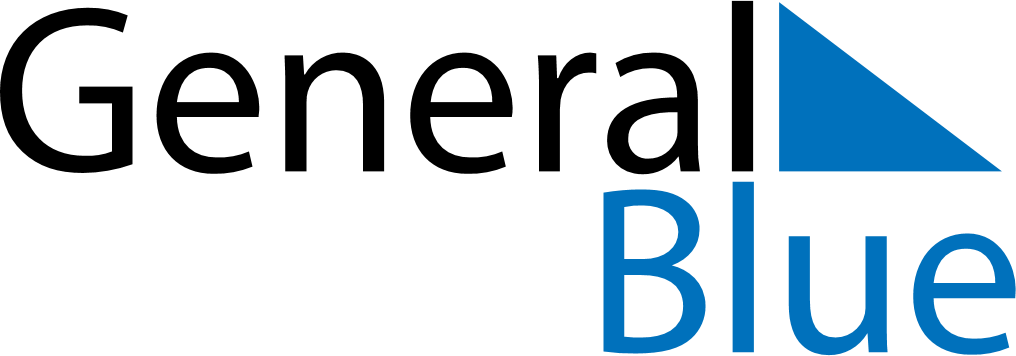 Weekly CalendarDecember 17, 2023 - December 23, 2023Weekly CalendarDecember 17, 2023 - December 23, 2023Weekly CalendarDecember 17, 2023 - December 23, 2023Weekly CalendarDecember 17, 2023 - December 23, 2023Weekly CalendarDecember 17, 2023 - December 23, 2023Weekly CalendarDecember 17, 2023 - December 23, 2023SUNDAYDec 17MONDAYDec 18TUESDAYDec 19WEDNESDAYDec 20THURSDAYDec 21FRIDAYDec 22SATURDAYDec 23